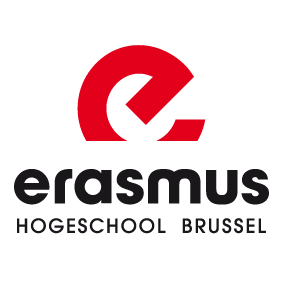 Enrolment in a graduate or bachelor's degree programme based on a secondary school diploma obtained outside the European Union 2020-2021Please hand in this form to the study itinerary counsellor!1.Personal Details		Last Name:										__________First Name: 											____Country of Birth: 										____Date of Birth: 										____2. Programme in which you want to enroll												____Documents to be enclosed:A copy of your identity card A valid Belgian residence permitCertificates and diplomas awarded by the competent educational institution. A statement listing the studies to which the diploma or certificate grants access to in the country of origin. This statement is issued by the competent embassy or the competent Ministry of Education of the country where the diploma or the certificate was awarded, unless according to international conventions another arrangement applies or if the student can provide other valid evidence;The documents listed under c) and d) should be awarded by the school board, the education ministry or embassy of the country where the studies were followed, and authenticated. For the study scriptures which were drawn up in a language other than Dutch, French, English or German, a translation by a sworn translator must be enclosed.DeclarationThe undersigned declares that the provided information is accurate and complete.Date :	Student Signature:Advice of the Education Service:Country in which the diploma was awarded: 						____Corresponds to a secondary school diploma of Flanders: yes / noCategory of financing:						____Advice: positive / negativeDecision by delegation: ARTS/KCB/DIR 2020/Given that the chair by decision of the xxx  has the delegation authority to decide. Taking into account article 8 & 11 of the general regulations on education 2020-2021Taking into account the above-mentioned advice of the Education Service.The chair approves / does not approve by delegation the enrolment in the bachelor degree programme based on a secondary school diploma obtained outside the European Union.Date:  Signature,